TRÁTH NA GCEIST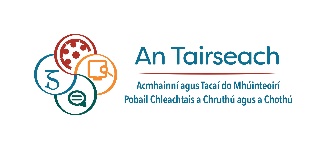  Eochairfhocail LOI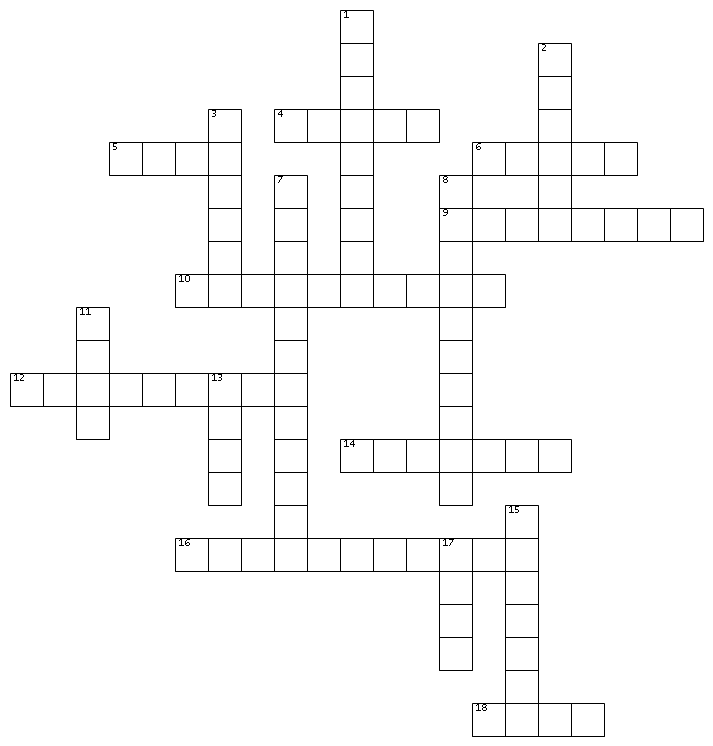 Freagraí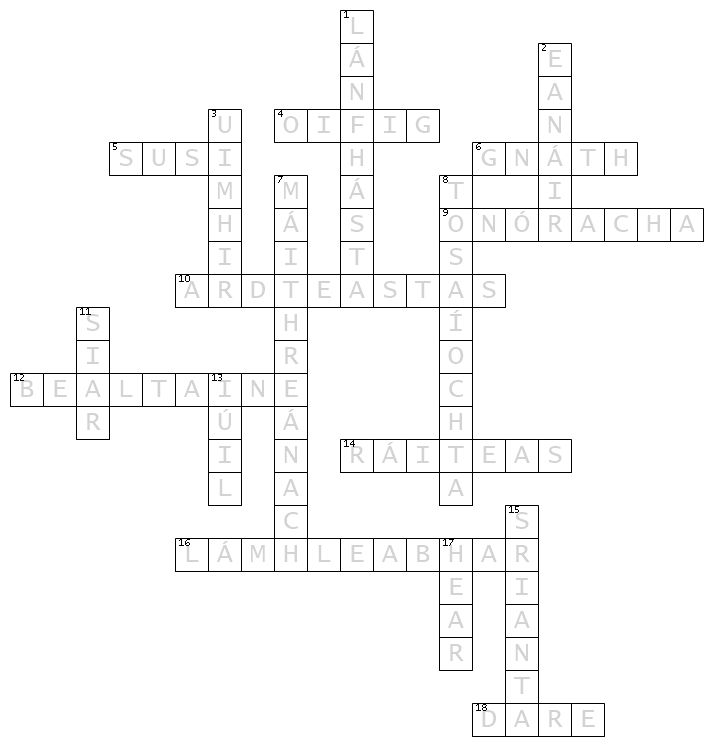 SíosTrasna1. Mac léinn ___________: Duine os cionn 23 bliana d’aois a chuireann isteach ar áit tríd an gcóras LOI.
2. Faigheann tú lascaine ar tháille LOI má íocann tú roimh 31 __________.
3. An t-aitheantais a fhaigheann tú nuair a chláraíonn tú le LOI.
7. Na riachtanais ar fad chun tairiscint a fháil do chúrsa tríú leibhéal.
8. An t-ord inar cheart duit do chúrsaí a chur:  ______________
11. Áit a chur ________: nuair nach bhfreastalaíonn tú ar an gcoláiste an bhliain ina bhfuair tú an tairiscint.
13. Dúnann LOI don uair dheireanach i mí ______________
15. Cúrsaí ar leith a bhfuil agallamh/scrúdú/punann le déanamh dóibh.
17. Scéim ina gcuirtear deacrachtaí airgeadais san áireamh do scoláirí faoi mhíbhuntáiste socheacnamaíoch.4. Lár-____________ Iontrála: Tugann sé seo deis do scoláirí cur isteach ar chúrsaí ag leibhéil 6, 7 agus 8 tríd an gcóras LOI.
5. Suíomh a chabhraíonn le scoláirí cur isteach ar mhaoiniú / cabhair airgeadais/ deontais sa choláiste.
6. Is ________chéim é cúrsa ag leibhéal 7.
9. Is céim __________ é cúrsa ag leibhéal 8.
10. Is ______________ é cúrsa ag leibhéal 6.
12. Osclaíonn LOI ar an 5 ______________ agus tá sé saor in aisce ag an bpointe seo.
14. _________an Iarratais: faigheann tú an litir/ríomhphost seo roimh dheireadh mhí na Bealtaine, le cinntiú go bhfuil gach eolas cruinn ar d'iarratas.
16. An cháipéis a fhaigheann tú leis an eolas ar fad faoi chúrsaí LOI.
18. Scéim ina gcuirtear míchumas, tinneas, sláinte, meabhairshláinte, agus/nó deacracht foghlama ar leith san áireamh do scoláirí Ardteiste.